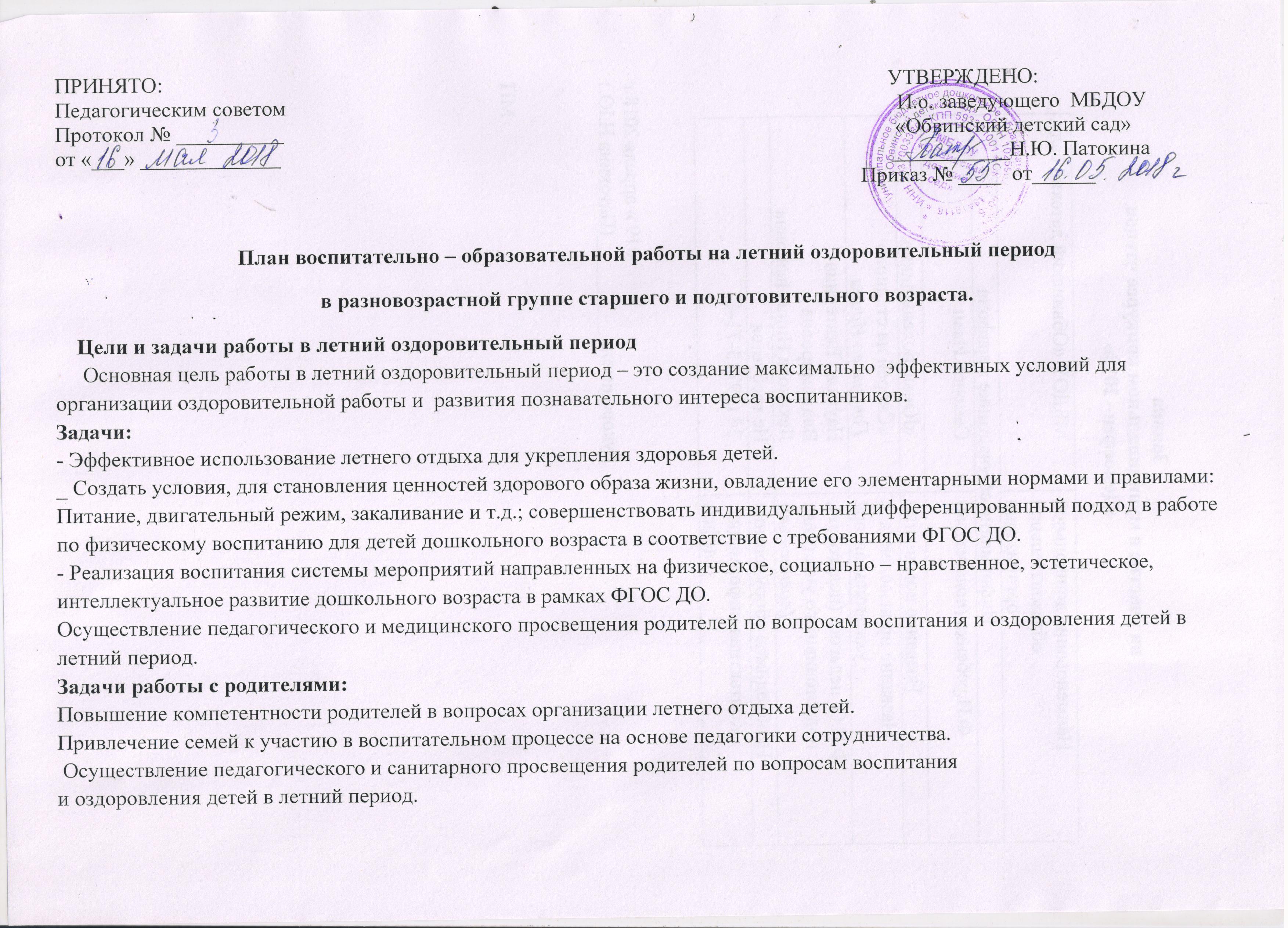 Тема недели: «Лето к нам пришло»Тема недели: «В мире сказки»Тема недели: «Там, на неведомых дорожках»Тема недели: «Азбука безопасности»Взаимодействие с семьями воспитанниковИюньМероприятия по безопасности в летний период в старшей и подготовительной к школе группеНа июнь 2018г.ДНИ НЕДЕЛИ    4.06 -8.06.2018ДНИ НЕДЕЛИ    4.06 -8.06.2018ДНИ НЕДЕЛИ    4.06 -8.06.2018ДНИ НЕДЕЛИ    4.06 -8.06.2018ДНИ НЕДЕЛИ    4.06 -8.06.2018ПОНЕДЕЛЬНИКВТОРНИКСРЕДАЧЕТВЕРГПЯТНИЦА12345Зарядка на свежем воздухе.Физическая культура на воздухе (Пензулаева)Беседы: «Лето, лето, лето – какого оно цвета?» (презентация);                «Правила поведения летом» (презентация).Наблюдения: - за деревьями и кустарниками (яблоня, сирень, акация).Труд:-сбор мусора с территории площадки.Подвижные игры: -Классы;-Мяч водящему;-Утки и охотники (Степаненкова Э. Я. стр. 124)Закаливающие процедуры:- обливание ног;-полоскание горла.Разучивание стихов о летеЗарядка на свежем воздухе.Музыка:- «В Обвинске ловятся лещи», «Детский садик», «Досвиданья детский садик»-танец «Вход».Беседа: «Насекомые – польза и вред» (дать знание о правилах поведения при встрече с разными насекомыми) Просмотр мультфильма «Дед Мороз и лето»Наблюдения:- за муравьями;-за бабочками (зачем нам необходимы насекомые?).Опыт:«Лакомство для муравья (посыпать дорожку сахаром и солью, выяснить, куда приползут муравьи и как быстро).Подвижные игры:-Классы;-Мы веселые ребята;Открытие летнего вернисажа (рисование на асфальте «Солнечное настроение»).Закаливающие процедуры: -обливание ног;-полоскание горла;-босохождение. Аппликация из рваной бумаги «Солнечное лето»Зарядка на свежем воздухе.Физическая культура на воздухе (Пензулаева)Подготовка к школе (ЛехановаН.И.)(под.гр.)кружокРепетиция танца - вальса «Куда уходит детство» (под..гр.)Наблюдения: - За состоянием природыЦель: формировать представление о состоянии природы летом, обогащать и активировать словарь детей.Экскурсия:«Природа и река летом»Подвижные игры:-Забрось мяч в кольцо;-Брось и поймай.(Степаненко Э.Я. стр126)Закаливающие процедуры:-обливание ног;-полоскание горла;-босохождение.Повторение стихов о лете.Зарядка на свежем воздухе.Музыка:- «Мир похож на цветной луг»-«А в Обвинске ловятся лещи»Танцы: Вход, «Куда уходит детство».Подготовка к школе (Леханова Н.И.) (под.гр.) кружокБеседа:- «Как вести себя в жару» (старшая группа)Наблюдения:- За солнцем.Цель: закреплять  представления о том, что когда светит солнце – на улице тепло, всё расцветает; поддерживать радостное настроение. Рассказать о том, что произойдёт, если Землю не будет защищать атмосфера.Опыт:«Сила солнечного луча»Подвижные игры:- «Хитрая лиса»- «Догони пару»Закаливающие процедуры: -обливание ног;-полоскание горла;-босохождение. Дыхательная гимнастика: «Отгони тучку от солнышка».Цель: профилактика ОРЗЗарядка на свежем воздухе.Физическая культура на воздухе (Пензулаева)Рисование «Радуга после дождя»  Наблюдения: - «После дождя»Цель: обратить внимание детей на изменения в природе после дождя.Труд:- удаление повреждённых и сухих веток.Цель: воспитывать любовь и заботливое отношение к природе.Подвижные игры:-«Забрось мяч в кольцо»- «Утки и охотники»Дидактические игры:-«Угадай и назови дерево»  - «Мы – лесники» (правила сохранения леса).Закаливающие процедуры:-обливание ног;-полоскание горла;-босохождение.ДНИ НЕДЕЛИ (11.06 – 15. 06.18)ДНИ НЕДЕЛИ (11.06 – 15. 06.18)ДНИ НЕДЕЛИ (11.06 – 15. 06.18)ДНИ НЕДЕЛИ (11.06 – 15. 06.18)ДНИ НЕДЕЛИ (11.06 – 15. 06.18)ПОНЕДЕЛЬНИКВТОРНИКСРЕДАЧЕТВЕРГПЯТНИЦА12345Зарядка на свежем воздухе.Физическая культура на воздухе.Музыкально – литературная викторина по сказкам К.И. Чуковского (презентация)Репетиция танца – вальса «Куда уходит детство» (ст.гр.)Наблюдение  - За цветами.Цель: отметить изменения, которые произошли в цветах с момента их высаживания в грунт.ТрудПолив цветочных клумб.Цель: учить работать подгруппами.Под. игры: -«Караси и щука»Закаливающие процедуры: -обливание ног;-полоскание горла;-босохождениеДыхательная гимнастика: «Ветер, ветер, ветерок» (дети передают звук «ш-ш-ш» постепенно друг другу);«Пыльная дорога»  (набрали воздух, задержали. Сказали «апчхи»).Повторение стихов о лете к конкурсу чтецов»ВыходнойЗарядка на свежем воздухе.Физическая культура на воздухе «Пензулаева» Музыкально – литературная викторина по сказкам А. С. Пушкина(презентация)Конкурс чтецовстихи о летеНаблюдение- За солнцем.Цель: формировать представления о том, что когда светит солнце – на улице тепло; поддерживать радостное настроение.ТрудПолив цветочной клумбыЦель: учить работать подгруппами.Подвижные игры- «Передай мяч»- «Цепи кованные»Закаливающие процедуры: -обливание ног;-полоскание горла;-босохождениеДыхательная гимнастика: «Лёгкое пёрышко», «Ветер» (на выдохе слегка увеличивать или уменьшать отверстие между губами)Подведение итогов конкурса чтецовЗарядка на свежем воздухе.Музыка- «Детский садик»-«А в Обвинске ловятся лещи»- «До свиданья, до свиданья», «Улыбка», «Дружба», «Учат в школе»Репетиция танца – вальса «Куда уходит детство» (подгот.гр.)Викторина «Что за чудо эти сказки»Лепка «Любимый сказочный герой»Наблюдение- За тенью.Цель: расширять знания детей об разнице температур в тени и на солнце.ТрудУборка территории.Цель: учить работать в коллективе, добиваться выполнения общими усилиями поставленной целиПодвижные игры- «Кто быстрее?»- «Прятки»Д/и «Отгадай сказку»Цель: закреплять знания о сказках и их героев.Закаливающие процедуры: -обливание ног;-полоскание горла;-босохождениеДыхательная гимнастика:- «Ветер, ветер, ветерок» (дети передают звук «ш-ш-ш» постепенно друг другу.)- «Лёгкое пёрышко»,Зарядка на свежем воздухе.Физическая культура на воздухе.КВН «В мире сказок»Цель: закрепление представлений детей о роли женщин и мужчин в социуме.Наблюдение За деревьями и кустарникамиЦель: формировать бережное отношение к растениям.Дид.игра «Найди дерево по описанию»ТрудПолив цветочной клумбыЦель: учить работать подгруппами.Под. игры- «Передай мяч»- «Забрось мяч в кольцо».Загадки о летеЗакаливающие процедуры: -обливание ног;-полоскание горла;-босохождениеДыхательная гимнастика:«Пыльная дорога»  (набрали воздух, задержали. ДНИ НЕДЕЛИ    18.06 -22.06.2018ДНИ НЕДЕЛИ    18.06 -22.06.2018ДНИ НЕДЕЛИ    18.06 -22.06.2018ДНИ НЕДЕЛИ    18.06 -22.06.2018ДНИ НЕДЕЛИ    18.06 -22.06.2018ПОНЕДЕЛЬНИКВТОРНИКСРЕДАЧЕТВЕРГПЯТНИЦА12345Зарядка на свежем воздухе.Физическая культура на воздухе (Пензулаева)Подготовка к школе (Леханова Н.И.) кружокБеседы:- «Лесной дом»Д/и «В гостях у лесовичка» (презентация)Наблюдения: - За деревьями и кустарникамиЦель: формировать бережное отношение к растениям.Труд:- Полив  цветочной клумбыЦель: учить работать подгруппами.Подвижные игры: - «Совушка»;- «Утки и охотники»; «Закаливающие процедуры:- обливание ног;-полоскание горла.Стихотворения, загадки про деревья, кустарники, грибы;Зарядка на свежем воздухе.Музыка:- «Улыбка»- «Детский садик»- «До свиданья, до свиданья», «Здравствуй первый класс».Танец «Джентльмены» Беседа: «Виды леса (хвойные, лиственные, смешанные) и их обитатели» (презентация)«Пожарная безопасность в лесу» (ст. гр.) (презентация)Наблюдения:Экскурсия в пожарную частьВстреча с пожарными: рассказ пожарных о пожарной безопасности в лесу, в селе; рассматривание пожарного автомобиля, средств тушения и защиты (гидрант, огнетушитель, противогаз, спецодежда).Труд: - Полив цветочной клумыЦель: учить работать подгруппами.Д/и «Съедобное – несъедобное»; Подвижные игры:- «День, ночь»- «Зайчики и лиса»Закаливающие процедуры: -обливание ног;-полоскание горла;-босохождение. Зарядка на свежем воздухе.Физическая культура на воздухе (Пензулаева)Подготовка к школе (Леханова Н.И.) (под.гр.)Репетиция танца - вальса «Куда уходит детство»под.гр., «Джентльмены»- мальчики.Беседа: «Лекарственные растения» (презентация)  Наблюдения: - За растениями ( Посмотреть, какие лекарственные растения есть на участке д/с)Опыт:«Влияние солнца, тепла и влаги на жизнь комнатных растений»Подвижные игры:-«Найди свой дом»;-«Брось и поймай».(Степаненко Э.Я. стр126)Упражнения на равновесие: - «Спящая цапля»- «Грибы»Труд: Полив цветочных клумб.Цель: учить работать подгруппами.Закаливающие процедуры:-обливание ног;-полоскание горла;-босохождение.Речевые ситуации:- «Что будет, если исчезнут деревья?», «Леса нашего края» «Если ты нашел гнездо»Зарядка на свежем воздухе.Музыка:-Танец вход    (подгот.гр.)- «Детский садик»- «Очень жалко»Беседа:- «Закаляйся, если хочешь быть здоров» (старшая группа)Наблюдения:Экскурсия к лесу(Вспомнить виды леса, какие присутствуют у нас в селе, каких обитателей мы можем встретить в наших лесах).Дыхательная гимнастика: «Птичьи голоса» (подражание различным птицам»)Труд:- Уборка территории.Цель: учить работать в коллективе, добиваться выполнения общими усилиями поставленной целиПодвижные игры:- «Хвостики»- «Догони пару»Закаливающие процедуры: -обливание ног;-полоскание горла;-босохождение. Чтение рассказов В. Бианки«Лесные разведчики»Зарядка на свежем воздухе.Физическая культура на воздухе (Пензулаева)Подготовка к школе   (под.гр.) (Леханова Н.И.) кружокРисование экологических знаковБеседа « Правила поведения в лесу» (ст. гр.)Наблюдения: -  За солнцемЦель: формировать представления о том, что когда светит солнце – на улице тепло Труд:- удаление повреждённых и сухих веток.Цель: воспитывать любовь и заботливое отношение к природе.Подвижные игры:- «Забрось мяч в кольцо»- «Хитрая лиса»Дидактические игры:- «Мы – лесники» (правила сохранения леса).- «Угадай и назови» (экологические знаки)Закаливающие процедуры:-обливание ног;-полоскание горла;-босохождение.Развлечение: «Пожарные – люди отважные»Цель: Развитие интереса к праздникам у детей.ДНИ НЕДЕЛИ   25.06 -29.06.2018ДНИ НЕДЕЛИ   25.06 -29.06.2018ДНИ НЕДЕЛИ   25.06 -29.06.2018ДНИ НЕДЕЛИ   25.06 -29.06.2018ДНИ НЕДЕЛИ   25.06 -29.06.2018ПОНЕДЕЛЬНИКВТОРНИКСРЕДАЧЕТВЕРГПЯТНИЦА12345Зарядка на свежем воздухе.Физическая культура на воздухе (Пензулаева)Подготовка к школе ( Леханова Н.И..) (под.гр.) Репетиция танца - вальса «Куда уходит детство» (стар.гр.), «Джентельмены»Рисование: «Сбережём природу вместе» (листовка)Наблюдения: - За транспортомЦель: закрепление видов транспортаТруд:- Полив, прополка цветочной клумбыЦель: учить работать подгруппами.Подвижные игры: - «Светофор»;-«Разноцветные автомобили»; «Закаливающие процедуры:- обливание ног;-полоскание горла.Заучивание стихотворения С.Михалкова «Если свет зажёгся красный»Зарядка на свежем воздухе.Музыка:- «Улыбка»- «Детский садик»- «Очень жалко», «Учат в школе»,»До свидания детский сад», «Здравствуй первый класс» Беседа:«Правила дорожного движения» (дорожные знаки) (ст. гр.)Конструирование«Машины на дорогах» (ст. гр.)Наблюдения: - За водителемЭкскурсия по дорогам(Какие машины встретили? Какие знаки дорожного движения встретили?)Труд: -Прополка и рыхление цветочной клумбыЦель: учить работать подгруппами.Д/и        «Назови, что это за знак» (экологические знаки); Подвижные игры:- «Дорожная грамота» -«Воробышки и автомобиль»Закаливающие процедуры: -обливание ног;-полоскание горла;-босохождение. С./р.: «Транспорт» (автобусы везут детей на отдых)Зарядка на свежем воздухе.Физическая культура на воздухе (Пензулаева)Подготовка к школе (Леханова Н.И.) (под.гр.)Репетиция танца - вальса «Куда уходит детство» (стар.гр.)Беседа: «Как избежать неприятностей при обращении с огнем» (ст.гр.)Наблюдения:- За растительным миром(Какие изменения произошли с растительным миром?)Опыт: - Добывания огня с помощью увеличительного стекла Подвижные игры:-«Прятки»;-«Красный, желтый, зеленый»Труд: Полив цветочных клумб.Цель: учить работать подгруппами.Закаливающие процедуры:-обливание ног;-полоскание горла;-босохождение.Упражнение на расслабление:«Крапива» (потряхивание кистями рук и расслабление)Зарядка на свежем воздухе.Музыка:- Танец -  вход, «Куда уходит детство» (подгот.гр.),»Джентельмены»,- «Детский садик»- «Очень жалко»Беседа:- «Красивые, но опасные»- «Правила оказания первой медицинской помощи» (ст. гр.)Наблюдения:- За цветами.Цель: отметить изменения, которые произошли в цветах с момента их высаживания в грунтТруд:- Уборка территории.Цель: учить работать в коллективе, добиваться выполнения общими усилиями поставленной целиПодвижные игры:-«Перетягивание каната»- «Догонялки», «Удочка».Закаливающие процедуры: -обливание ног;-полоскание горла;-босохождение. Упражнение на развитие воображения: «Что будет, если машина будут размером с дом или спичечный коробок?» Зарядка на свежем воздухе.Физическая культура на воздухе (Пензулаева) Рисование пальчиками и ладошками гуашью коллективной композиции «Лето! Лето! Ты прекрасно!»  Беседа « Осторожно клещ!»  Наблюдения: -  За солнцемЦель: формировать представления о том, что когда светит солнце – на улице тепло Труд:- Полив цветочной клумбы.Цель: учить работать подгруппами.Эстафета с использованием велосипедов и самокатов.Дидактические игры:-«Летает, плавает, ездит»,- «Угадай и назови» (виды транспортаЗакаливающие процедуры:-обливание ног;-полоскание горла;-босохождение.Выпускной№ДатаТемы мероприятийОтметка о выполнении1О1.06.18Участие в празднике, посвященном Дню защиты детей2Разучивания стихов к конкурсу чтецов «Лето- красное»3Посадка клумбы 4Индивидуальные беседы: «Головной убор», «Осторожно, дорога», «Опасные травы, ягоды», «Правила поведения на воде»5Информационные стенды «Ядовитые растения», «правила для осторожных детей», «Ядовитые грибы», «Если ребенок заблудился», «Летний отдых с ребенком», «Держись подальше от гусениц», «Осы и пчелы», «Тепловой удар», «Готовимся к школе», «Давайте почитаем»,»Давайте поиграем», «Учимся наблюдать за изменениями в природе», «Развиваемся играя» 6Консультация для родителей «Готовность ребенка к школе»7Подготовка к выпускномуДатаМероприятие Отметка о выполненииЭкскурсия вокруг детского сада Беседа «Осторожно, лекарства!»Беседа: «Действия при пожаре»Чтение стихотворений Н. Беляниной «На досуге ребятишки…», «От горящей спички летом…»«Осторожно ядовито!» «Путешествие по улице»«Будь осторожен с открытым огнём»Беседа правила поведения на водоёмеОсторожно, солнце«Не открывай двери чужим людям» «Внешность человека может быть обманчива»«Это не игрушки, это опасно» (пожарная)«К кому нужно обратиться за помощью, если ты потерялся на улице»Дорожные знаки экскурсия по дорогамЧтение стихотворения А. Дмыховского «Чудесный островок»